Betaling van sondes in het RVT. Patiënten die we zelfsondage aanleren en die later in het RVT worden opgenomen komen op dat  moment niet meer in aanmerking voor terugbetaling van de sondes. Dus een oudere die in een RVT verblijft maar toch nog zelfsondage kan uitvoeren kan geen  terugbetaling van de sondes krijgen. Meer nog, de instelling kan de sondes doorrekenen aan de patiënt. Zie info hieronder van RIZIV en APB28 maart 2018 Renseignements pris auprès des services compétents, aucune sonde urinaire n’est comprise dans le forfait des maisons de repos.  D’autre part, la réglementation relative à l’autosondage ne s’applique pas aux patients en MRS-MRPA. Ce type de matériel peut alors être facturé au patient.Bien cordialementDominique DETHIER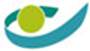 Dominique DETHIERINAMIAPBIn bijlage vindt u de lijst van de producten die in de forfait voor RVT vallen.De lijst met deze verzorgingsproducten en -materialen werd goedgekeurd door het Verzekeringscomité van het Riziv. Producten die op deze lijst staan, zoals bijvoorbeeld ontsmettingsmiddelen, mogen niet apart aangerekend worden aan de bewoners.

Behalve ontsmettingsmiddelen bevat deze lijst ook materiaal voor intramusculaire injecties, bepaalde verbanden en kompressen, enzovoort. Ze geldt voor rustoorden voor bejaarden (ROB’s), rust-en verzorgingstehuizen (RVT’s) en centra voor dagverzorging.

De huidige lijst zorgt voor duidelijkheid over de inhoud van het forfait. En hij garandeert dat bewoners maar één keer voor een materiaal of product moeten betalen.

De materialen die niet op de lijst staan, worden niet opgenomen in het forfait en moeten dus door de bewoners zelf betaald worden. Dit is bijvoorbeeld het geval voor alle terugbetaalbare producten, zoals terugbetaalbare steriele kompressen. Voor deze producten moeten de bewoners enkel het remgeld betalen. Deze remgelden worden verrekend in de Maximumfactuur, waardoor de kosten beperkt blijven.Bijlage: Verzorgingsmateriaal in de rustoorden voor bejaarden in de rust- en verzorgingstehuizen en in de centra voor dagverzorgingLijst van de producten bedoeld in artikel 147, § 1, 5°, en § 2, 4°, van het koninklijk besluit van 3 juli 19961 oktober 2002a) Niet-terugbetaalbare antiseptica en desinfectantia (specialiteiten, magistrale bereidingen of producten in bulk [tabletten, crème, gel, poeder, zalf, zeep, oplossing, spray), met uitzondering van de producten voor gynaecologie, voor mond- en oogverzorging :- alle oplossingen op basis van merbromine (merbromine [mercurochroom] is allergiserend en zou dus niet meer mogen worden gebruikt);- alle producten met de volgende werkzame bestanddelen :benzalkoniumchloride 
chloorhexidine
chloorxylenol
hexamidinediisetionaat
natrium- of dinatriumeosine
natriumhypochloriet
natriumtosylchlooramine
nitrofural
povidon-jood,
waterstofperoxide- de volgende associaties :chlorofeen en trolaminelaurylsulfaat
dodecloniumbromide en lidocaïnehydrochlorid
p-chloor-m-cresol, p-chloor-o-benzylfenol en o-fenyl-fenol- alcohol, ether, jodiumtinctuur.b) Niet-geïmpregneerde verbandenelastische windsels
katoenen windsels
gaaswindsels
linnen windsels 
watten
zelfklevende verbanden
verbandset met het voormeld materiaal
alle kleefstoffen en bevestigingsmateriaal om verbanden vast te maken, met uitzondering van de steriele hechtingsstrip.c) Niet-geïmpregneerde steriele kompressen en die niet terugbetaalbaar zijn :- kompressen van neutraal steriel gaas
- absorberende niet-klevende steriele kompressen
- steriele kompressen, ongeacht de individuele afmetingen van de
kompressen
- set van kompressen met het voormeld materiaal.d) Set van verbanden en kompressen zoals bedoeld onder b) en c)e) Materiaal voor onderhuidse en/of intramusculaire injecties (met uitzondering van de insulinespuiten):- injectienaalden en -spuiten
- fysiologische oplossingen en steriel water.De producten die NIET op deze lijst voorkomen, mogen afzonderlijk aan de rechthebbende worden aangerekend.Voor de producten die op deze lijst voorkomen en reeds het voorwerp uitmaken van een terugbetaling van de verplichte verzekering, kan enkel het remgeld aan de rechthebbende worden aangerekend.In het FR :Vous trouverez ci-dessous la liste des produits se retrouvant dans le forfait .  Cette liste est toujours d’application à ce jour.La liste avec ces produits de soins et matériel de soins a été approuvée par le Comité de l’assurance de l’INAMI. Elle est en vigueur depuis le 1er octobre 2002. Les produits qui figurent sur cette liste comme par exemple les désinfectants ne peuvent être facturés à part aux résidents.

Outre les désinfectants, cette liste comporte également le matériel pour les injections intramusculaires,certains pansements et certaines compresses, etc. Elle s’applique aux maisons de repos pour personnes âgées (MRPA), aux maisons de repos et de soins (MRS) et aux centres de soins de jour. 

Les matériels qui ne figurent pas sur la liste ne sont pas repris dans le forfait et doivent donc être payés par les résidents eux-mêmes. C’est par exemple le cas pour tous les produits remboursables, tels que par exemple les compresses stériles remboursables. Pour ces produits, les résidents ne doivent payer que le ticket modérateur. Ces tickets modérateurs sont comptabilisés dans le Maximum à facturer, ce qui limite les coûts. Annexe: Matériel de soins compris dans les forfaits des maisons de repos pour personnes âgées, des maisons de repos et de soins et des centres de soins de jourListe des produits visés à l’article 147, § 1er , 5° et § 2, 4° de l’arrêté royal du 3 juillet 19961 octobre 2002
a) Produits antiseptiques et désinfectants (spécialités, préparations magistrales ou produits en vrac) non remboursables (en comprimé, crème, gel, poudre, onguent, savon, solution, spray), à l’exception des produits à usage gynécologique, buccal ou ophtalmique :- toutes les solutions à base de merbromine (la merbromine [mercurochrome] est allergisante et ne devrait donc plus être utilisée);- tous les produits contenant les agents actifs suivants :benzalkonium chlorure
chlorhexidine
chloroxylénol
éosine sodique ou disodique
hexamidine dilisétionate
hypochlorite de sodium
nitrofural
peroxyde d’hydrogène
polyvidone iodée
tosylchloramine sodique- les associations suivantes :chlorofène et laurylsulfate de chloramine
dodéclonium bromure et lidocaïne chlorhydrate
p-chloro-m-crésol, p-chloro-o-benzylphénol et o-phényl-phénol- l’alcool, l’éther, la teinture d’iode.b) Pansements non imprégnés :- bandes élastiqubandes de coton
- bandes de gaze
- bandes de toile
- ouate
- pansements adhésifs
- set à pansements comportant le matériel ci-dessus
- tous les adhésifs et matériaux de fixation pour attacher les pansements à l’exclusion des strips stériles de suture.c) Compresses stériles non imprégnées qui ne sont pas remboursables :- compresses de gaze neutre stérilcompresses stériles absorbantes non adhérentes- compresses stériles quelles que soient les dimensions individuelles des compresses- set à compresses comportant le matériel ci-dessusd) Set à pansements et compresses tels que visés sous b) et c)e) Matériel d’injection sous-cutanée et/ou intramusculaire (à l’exception des seringues à insuline) :- aiguilles et seringues à injection- solutions physiologiques et eau stérile.Les produits qui ne figurent PAS sur cette liste peuvent être facturés séparément au bénéficiaire.Le ticket modérateur des produits qui figurent sur la liste et qui font déjà l'objet d'un remboursement par l'assurance obligatoire, peut être facturé également au bénéficiaire.